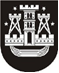 KLAIPĖDOS MIESTO SAVIVALDYBĖS TARYBASPRENDIMASDĖL ATLEIDIMO NUO NEKILNOJAMOJO TURTO IR VALSTYBINĖS ŽEMĖS NUOMOS MOKESČIŲ MOKĖJIMO2021 m. lapkričio 25 d. Nr. T2-252KlaipėdaVadovaudamasi Lietuvos Respublikos vietos savivaldos įstatymo 16 straipsnio 2 dalies 18 punktu, Lietuvos Respublikos nekilnojamojo turto mokesčio įstatymo 7 straipsnio 5 dalimi, Lietuvos Respublikos Vyriausybės 2002 m. lapkričio 19 d. nutarimo Nr. 1798 „Dėl nuomos mokesčio už valstybinę žemę“ 1.8 papunkčiu ir Klaipėdos miesto savivaldybės tarybos 2021 m. birželio 22 d. sprendimu Nr. T2-160 „Dėl mokesčių lengvatų teikimo asmenims, remiantiems reprezentacines Klaipėdos miesto sporto komandas, tvarkos nustatymo“, Klaipėdos miesto savivaldybės taryba nusprendžia:Atleisti savivaldybės biudžeto sąskaita:uždarąją akcinę bendrovę „KLAIPĖDOS MONOLITAS“ (kodas 140727478) nuo 1 817,00 Eur nekilnojamojo turto mokesčio mokėjimo už 2020 metus ir nuo 783,00 Eur valstybinės žemės nuomos mokesčio mokėjimo už 2021 metus;	uždarąją akcinę bendrovę „LAIVITĖ“ (kodas 140356037) nuo 4 650,00 Eur valstybinės žemės nuomos mokesčio mokėjimo už 2021 metus;UAB „TAIKOS TURTAS“ (kodas 301744873) nuo 20 073,00 Eur nekilnojamojo turto mokesčio mokėjimo už 2020 metus ir nuo 2 253,00 Eur valstybinės žemės nuomos mokesčio mokėjimo už 2021 metus; uždarąją akcinę bendrovę „NIKĖJA“ (kodas 140875644) nuo 2 205,00 Eur nekilnojamojo turto mokesčio mokėjimo už 2020 metus ir nuo 2 345,00 Eur valstybinės žemės nuomos mokesčio mokėjimo už 2021 metus;UAB „Litjada“ (kodas 304256377) nuo 1 771,00 Eur nekilnojamojo turto mokesčio mokėjimo už 2020 metus ir nuo 2 579,00 Eur valstybinės žemės nuomos mokesčio mokėjimo už 2021 metus;uždarąją akcinę bendrovę „LIMARKO“ (kodas 140765379) nuo 5 000,00 Eur nekilnojamojo turto mokesčio mokėjimo už 2020 metus;UAB „SM Properties“ (kodas 305102962) nuo 2 337,00 Eur nekilnojamojo turto mokesčio mokėjimo už 2020 metus;uždarąją akcinę bendrovę „AKVASERVIS“ (kodas 140582246) nuo 10 551,00 Eur nekilnojamojo turto mokesčio mokėjimo už 2020 m. ir nuo 1 946,59 Eur valstybinės žemės nuomos mokesčio mokėjimo už 2021 metus;UAB „Trenze Logistics“ (kodas 301821259) nuo 415,00 Eur nekilnojamojo turto mokesčio mokėjimo už 2020 metus ir nuo 122,00 Eur valstybinės žemės nuomos mokesčio mokėjimo už 2021 metus;UAB Prekybos centrą „Grandus“ (kodas 304030385) nuo 5 000,00 Eur nekilnojamojo turto mokesčio mokėjimo už 2020 metus; A. Griciaus autotransporto įmonę (kodas 140168829) nuo 7 775,00 Eur nekilnojamojo turto mokesčio mokėjimo už 2020 metus ir nuo 2 225,00 Eur valstybinės žemės nuomos mokesčio mokėjimo už 2021 metus;uždarąją akcinę bendrovę „SOLORINA“ (kodas 240518180) nuo 17 021,00 Eur nekilnojamojo turto mokesčio mokėjimo už 2020 metus ir nuo 2 979,00 Eur valstybinės žemės nuomos mokesčio mokėjimo už 2021 metus.Šis sprendimas gali būti skundžiamas Lietuvos administracinių ginčų komisijos Klaipėdos apygardos skyriui arba Regionų apygardos administraciniam teismui, skundą (prašymą) paduodant bet kuriuose šio teismo rūmuose, per vieną mėnesį nuo šio sprendimo paskelbimo dienos.Savivaldybės meras Vytautas Grubliauskas